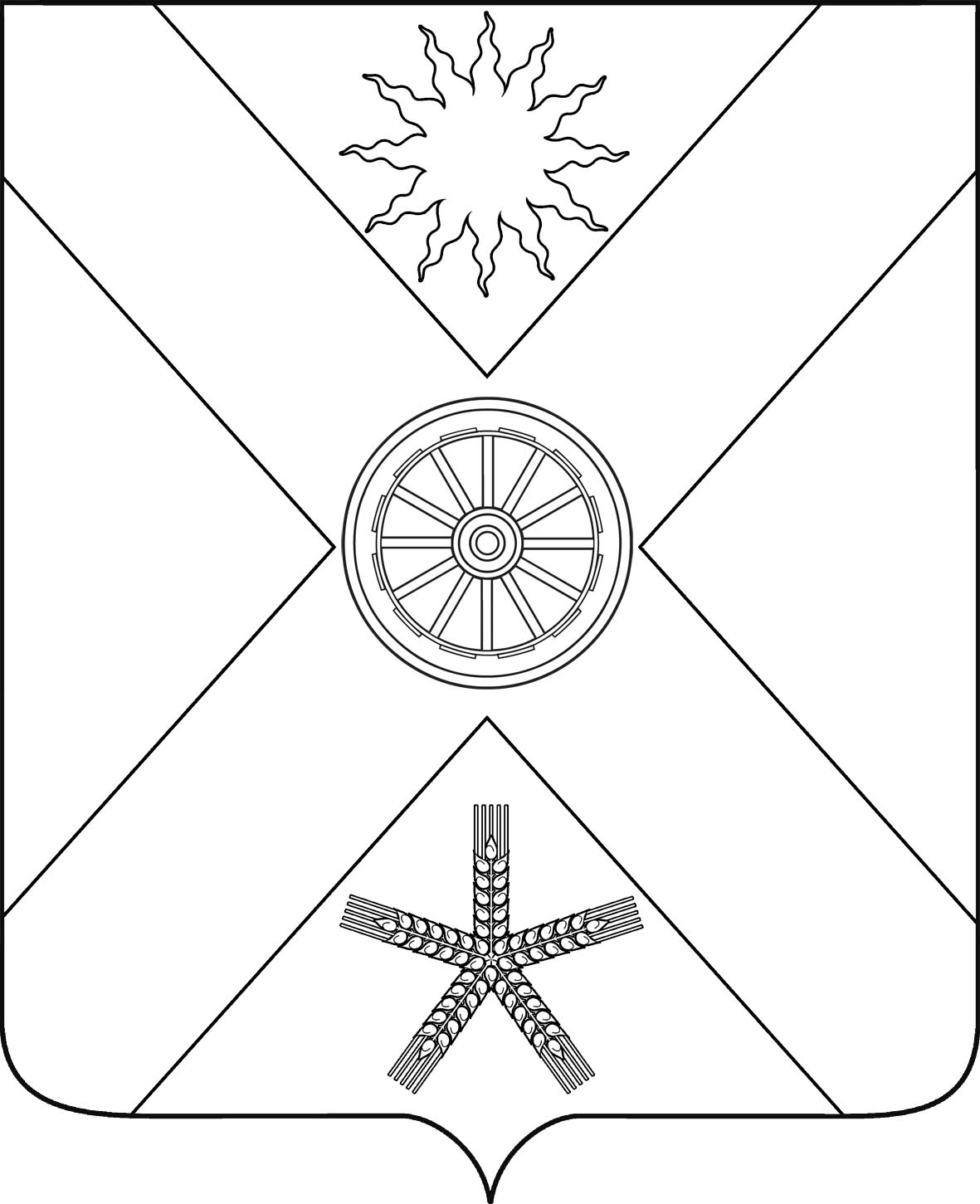 РОССИЙСКАЯ ФЕДЕРАЦИЯРОСТОВСКАЯ  ОБЛАСТЬ ПЕСЧАНОКОПСКИЙ РАЙОНМУНИЦИПАЛЬНОЕ ОБРАЗОВАНИЕ«ПЕСЧАНОКОПСКОЕ СЕЛЬСКОЕ ПОСЕЛЕНИЕ»АДМИНИСТРАЦИЯ ПЕСЧАНОКОПСКОГО СЕЛЬСКОГО ПОСЕЛЕНИЯПОСТАНОВЛЕНИЕ21.10.2016                                             № 461                            с.Песчанокопское«О мерах по обеспечению пожарной безопасности на территории  Песчанокопского сельского поселения в осенне-зимний период 2016- 2017 гг.»      В соответствии с Федеральным законом от 06.10.2003 № 131-ФЗ «Об общих принципах местного самоуправления в Российской Федерации», Федеральным законом от 21.12.1994 № 69-ФЗ «О пожарной безопасности», в целях стабилизации обстановки с пожарами и предотвращения гибели людей в осенне-зимний период 2016 – 2017 годов,ПОСТАНОВЛЯЮ:     1. Рекомендовать руководителям предприятий, учреждений и организаций независимо от форм собственности и ведомственной принадлежности:     1.1.Укомплектовать свои организации первичными средствам пожаротушения в соответствии с установленными нормами, в том числе провести проверку исправности огнетушителей. Неисправные огнетушители заменить, со старыми зарядами и просроченными сроками зарядки,  перезарядить;     1. 2. Провести комиссионную  проверку противопожарного состояния и внутреннего пожарного водоснабжения подведомственных объектов;     1. 3. Обеспечить своевременный сбор и вывоз мусора, производственных отходов с рабочих мест и закрепленных территорий, особое внимание уделять выполнению этого мероприятия к выходным и праздничным дням.     2.Рекомендовать руководителям образовательных учреждений:     2.1.Организовать проведение обучения учащихся, воспитанников дошкольных учреждений, учителей, воспитателей и персонала правилам пожарной безопасности.     2.2. Регулярно проводить практические тренировки по эвакуации учащихся из образовательных учреждений на случай возникновения пожара и других чрезвычайных ситуаций.     3. Специалистам Администрации Песчанокопского сельского поселения:     3.1. Организовать проведение сходов граждан и проинформировать население о правилах пожарной безопасности в осенне-зимний период 2016-2017 годов;     3.2. Следить за состоянием подъездных путей к зданиям, сооружениям и пожарным гидрантам. Обеспечивать беспрепятственный подъезд к ним в случае пожаров пожарных автомобилей;     3.3. На информационных стендах вывесить выписки из Правил пожарной безопасности.     4. Настоящее постановление вступает в силу с момента его подписания и подлежит обнародованию на официальном сайте Администрации Песчанокопского сельского поселения, в сети интернет.         5.Контроль за выполнением настоящего постановления оставляю за собой. И.о. главы Администрации Песчанокопского сельского поселения                                                                С.А. НефедовПостановление вносит:Инспектор по ГО и ЧС